.Intro: After 16 Counts[1-8] SIDE ROCK, RECOVER, TOGETHER R/L, 1/2 L TURN , BWD LOCK STEP[9-16] COASTER STEP CROSS, HOLD, &, CROSS, SIDE ROCK, RECOVER, CROSS, SCISSOR[17-24] BACK 1/4 R, SIDE, CROSS SHUFFLE, SIDE CHASSE, CROSS ROCK, RECOVER, SIDE[25-32] CLOSE, PUSHING HIP, SIDE CHASSE, 1/2 R TURN, FWD, HITCHSTART OVER AGAIN~~NO TAG / NO RESTARTContact: vailkang@hanmail.netReact to Cha Cha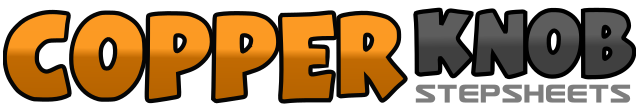 .......Count:32Wall:4Level:Beginner / Improver.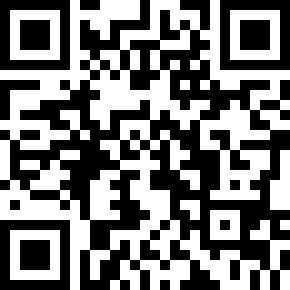 Choreographer:KyungOk Kim (KOR) - March 2020KyungOk Kim (KOR) - March 2020KyungOk Kim (KOR) - March 2020KyungOk Kim (KOR) - March 2020KyungOk Kim (KOR) - March 2020.Music:React - The Pussycat DollsReact - The Pussycat DollsReact - The Pussycat DollsReact - The Pussycat DollsReact - The Pussycat Dolls........1&2RF step to R side rock(1), LF side recover(&), RF step close to LF(2)3&4LF step to L side rock(3), RF side recover(&), LF step close to RF(4)5 6RF step forward(5), 1/2 turn to the L weight still on RF(6) facing 6:007&8LF ball back(7), RF step cross over LF(&), LF step back(8)1&2RF behind(1), LF close to RF(&), RF step cross over L(2)3&4RF cross Hold(3), LF ball to L side(&), RF step cross over L(4)5&6LF step to L side rock(5), RF recover(&), LF cross over R(6)7&8RF step to R side(7), LF close to RF(&), RF cross over L(8)1 2LF back 1/4 turn to the R(1), RF step to R side(2)3&4LF cross over R(3), RF ball to R side(&), LF cross over R(4)5&6RF step to R side(5), LF step close to RF(&), LF step to R side(6)7&8LF cross rock over R(7), RF recover(&), LF step to L side(8)1 2RF close to LF(1), Pushing hip(2)3&4RF step to R side(3), LF close to RF(&), RF step to R side(4)5-8LF step forward(5), RF 1/2 turn to the R forward(6), LF step forward(7), RF hitch(8)